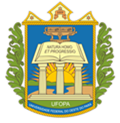 UNIVERSIDADE FEDERAL DO OESTE DO PARÁPRÓ-REITORIA DA CULTURA, COMUNIDADE E EXTENSÃODIRETORIA DE EXTENSÃOIV ENCONTRO DE ECONOMIA DA UFOPASELEÇÃO DE VOLUNTÁRIOS PARA COMPOR A EQUIPE DE APOIOEstou ciente de que prestarei trabalho voluntário no IV Encontro de Economia da Ufopa.___________________________________AssinaturaCPF: _____-_____-_____-___---------------------------------------------------------------------------------------------------------------------------------COMPROVANTE DE INSCRIÇÃO COMO VOLUNTÁRIO NO IV ENECON/UFOPADiscente: ______________________________________________ Matrícula: _____________________Data recebimento: ___/___/____   Hora: ___:____   Servidor: _________________________________FORMULÁRIO DE INSCRIÇÃOFORMULÁRIO DE INSCRIÇÃOFORMULÁRIO DE INSCRIÇÃOFORMULÁRIO DE INSCRIÇÃOFORMULÁRIO DE INSCRIÇÃOFORMULÁRIO DE INSCRIÇÃONome completo:Curso/Instituição:Matrícula:Matrícula:E-mail:Telefone:Telefone:Quais destes equipamentos você sabe utilizar?(  ) Datashow(  ) notebook(  ) notebook(  ) caixa amplificada(  ) caixa amplificadaEm quais dias/turnos você tem disponibilidade para trabalhar?(  ) manhã(  ) tarde(  ) tarde(  ) noite(  ) noite